Racionální číslaPř. 1	Meteorologické stanice naměřily dnes ráno ve 2:30 teploty, které jsou zobrazeny na mapě. Na kterých stanicích byla naměřena teplota nižší než  ?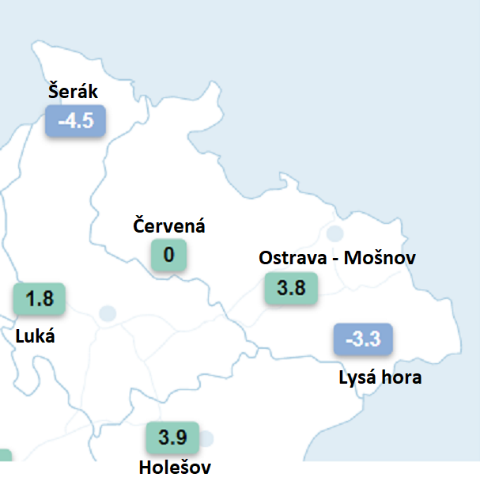 Na mapě můžeme vyčíst informace, že hodnoty nižší než  naměřily stanice Lysá hora a Šerák.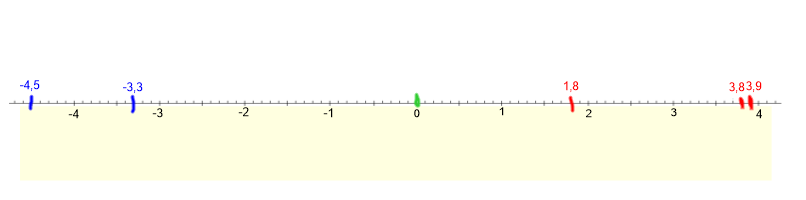 Př. 2	Vyznač údaje z mapy na číselné ose.Na začátku školního roku jsme se učili o celých číslech. Zde jsme se setkali se zápornými celými čísly. Zápornou hodnotu však můžou mít i desetinná čísla a zlomky.V předcházejícím příkladu jsou zapsána záporná desetinná čísla -3,3 a -4,5.Kladná celá čísla, desetinná čísla a zlomky, číslo 0 a záporná celá čísla, desetinná čísla a zlomky tvoří společně množinu čísel, kterou označujeme racionální čísla.Racionální čísla jsou čísla, která můžeme zapsat ve tvaru zlomku, jehož čitatel i jmenovatel jsou celá čísla (jmenovatel různý od nuly.Opačná číslaOpačná čísla jsou čísla, která mají na číselné ose stejnou vzdálenost od obrazu čísla 0, ale liší se znaménkem.Př. 3	Urči opačná čísla k číslům 36; -3,17;    .Cvičení: 1. 	Na meteorologické mapě uvedené níže je zobrazena teplotní situace z dnešního rána – 4:30 hod. Rozděl meteorologické stanice do dvou skupin, podle toho, zda naměřila kladnou či zápornou hodnotu. Do tabulky zapiš i naměřenou hodnotu.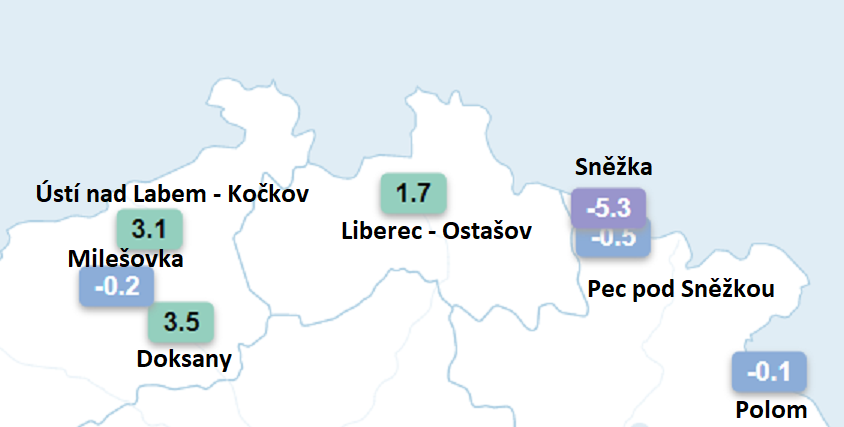 2.	Doplň číselné řady:3.	Vyznač na číselné ose následující zlomky: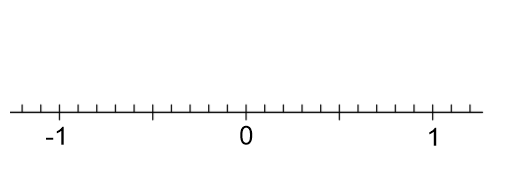 4.	Zakroužkuj v tabulce všechna čísla, která vyjadřují opačné číslo k danému číslu.	0,5	Kladné hodnotyZáporné hodnoty-5,1-5,5-43,13-43,19-2,567-2,571-0,5                                                                                                                               0,50    -0,50                                                     -0,050